                                                                                         проект       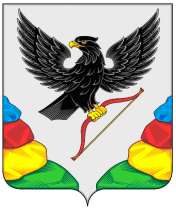 АДМИНИСТРАЦИЯ МУНИЦИПАЛЬНОГО РАЙОНА«НЕРЧИНСКИЙ РАЙОН» ЗАБАЙКАЛЬСКИЙ КРАЙПОСТАНОВЛЕНИЕ января  2022 год								№ г. Нерчинск« О внесении изменений и дополнений в муниципальную программу «Развитие системы образования муниципального района «Нерчинский район» на 2021-2025 годы», утвержденную постановлением администрации муниципального района «Нерчинский район» от 16 ноября 2020 года №67».В соответствии со ст. 179 Бюджетного кодекса Российской Федерации администрация муниципального района «Нерчинский район» постановляет:Внести изменения и дополнения  в муниципальную программу «Развитие системы образования муниципального района «Нерчинский район» на 2021-2025 годы», утвержденную постановлением администрации муниципального района «Нерчинский район» от 16 ноября 2020 года №67».Утвердить изменения и дополнения в муниципальную программу «Развитие системы образования муниципального района «Нерчинский район» на 2021-2025 годы», утвержденную постановлением администрации муниципального района «Нерчинский район» от 16 ноября 2020 года №67» (прилагаются).Настоящее постановление разместить на сайте администрации муниципального района «Нерчинский район» в информационно-телекоммуникационной сети «Интернет» в порядке официального опубликования.Настоящее постановление вступает в силу на следующий день после размещения на официальном сайте администрации муниципального района «Нерчинский район».И.о. главымуниципального района	«Нерчинский район»		                                             Протасов Б.Н.Изменения и дополнения, которые вносятся в муниципальную программу «Развитие системы образования муниципального района «Нерчинский район» на 2021-2025 годы», утвержденную постановлением администрации муниципального района «Нерчинский район» от 16 ноября 2020 года №67».В приложении к муниципальной программе «Развитие системы образования муниципального района «Нерчинский район» на 2021-2025 годы» в разделе «Основные мероприятия, показатели и объемы финансирования» муниципальной программы (подпрограммы «Повышение качества и доступности дополнительного образования и воспитания детей») дополнить строками:Наименование  программы, задачи, подпрограммы, основного мероприятия, мероприятия, показателиЕдиница измерения показателяКоэффициент значимостиМетодика расчета показателяСрок реализацииЗначения по годам реализацииЗначения по годам реализацииЗначения по годам реализацииЗначения по годам реализацииЗначения по годам реализацииНаименование  программы, задачи, подпрограммы, основного мероприятия, мероприятия, показателиЕдиница измерения показателяКоэффициент значимостиМетодика расчета показателяСрок реализации2021202220232024202512345678910Показатель «Охват детей в возрасте от 5 до 18 лет, имеющих право на получение дополнительного образования в рамках системы персонифицированного финансирования»%х , где:С – доля детей в возрасте от 5 до 18 лет, использующих сертификаты дополнительного образования; – общая численность детей, использующих сертификаты дополнительного образования. – численность детей в возрасте от 5 до 18 лет, проживающих на территории муниципалитета.х2525353535Мероприятие «Финансовое обеспечение получения дополнительного образования в образовательных организациях муниципального района «Нерчинский район» (включая все расходы) (ОУ,ДОУ , СУЗ по согласованию)ххх11674,818166,618166,618166,618166,6Финансирование за счет муниципального бюджетатыс.рублейПоказатель «Доля детей в возрасте от 5 до 18 лет, охваченных дополнительным образованием в общей численности детей в возрасте от 5 до 18 лет»%хI=A/B*100, где А-численность детей в возрасте от 5 до 18 лет, охваченных дополнительным образованием; В – общая численность детей в возрасте от 5 до 18 лет»